2020北京胸外科学术年会2020年11月27-28日北 京 昆 泰 酒 店会议手册主办单位：北京医学会胸外科学分会承办单位：北京大学第三医院欢迎辞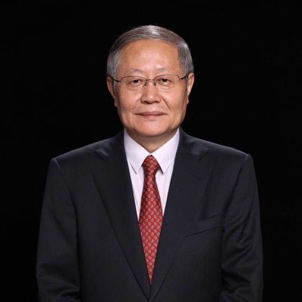 第12届北京医学会胸外科分会年会，今年将在2020年11月27～28日在北京昆泰酒店召开。北京胸外科年会，由于几年来越办越好，受到了国内同道的关注和认可，已经办成了一个代表国家水平的高质量学术会议，但是今年的年会受新冠疫情的影响，不邀请外省市同道参会，更不邀请外国嘉宾参会。但是，也不会因此影响会议的质量，北京胸外科人才济济，能规模开展胸外科的医院数量全国最多。所以我们的会议要广覆盖，突出创新。会议形式要发言短，讨论和评论时间长，同时我们不但要严格限制发言时间，也要严格限制单个人点评时间和单个人提问时间。要有充分的茶歇时间。广泛参与同时鼓励青年人发言，内容不搞泛泛的讲座。我们把北京胸外科重点和热点问题深入交流和讨论。还是老话，第一大家首先感到地位平等，能够积极参与，第二要内容新颖，第三要心情愉快。这个通知发出去，谁有一年来的最新成果，一定要展示出来，同时要向年青人发优秀论文奖、手术技能奖和创新奖。一年一年革新除旧，积累进步，把我们的北京胸外年会逐步提高到国内顶尖水平，然后向国际水平迈进，欢迎北京胸外科通道积极参加一年一度的学术年会！预祝2020第12届北京胸外年会成功！刘德若（签字）北京医学会胸外科学分会主任委员2020年11月会场防疫要求及注意事项2020年初新冠肺炎疫情全球爆发，截至目前，疫情防控常态化仍然是重中之重，为保障参会人员安全，保障会议顺利召开，会议主办方有权了解参会人员及服务人员的健康状况并实施监督，因此，主办方将对会场进行如下防控布局及对参会人员做出如下防控规定，请严格遵守。主办方会前、会后将对会场进行全面清洁与消毒，并注意保持会场内及时开窗通风，不使用中央空调系统，必要时采用机械通风。会场将配备一定数量的备用口罩、消毒液、洗手液、一次性手套、纸巾、消毒湿巾和体温计等防控用品，确报会议期间防控需求。参会人员如有体温高于 37.3℃或有咳嗽、乏力、腹泻等症状者一律禁止进入会场。在会场入口将对参会人员进行体温检测和登记，查看健康码。参会人员全程佩戴一次性医用口罩，用过的口罩需集中弃置指定的垃圾桶统一处理，不可随意丢弃。参会人员实行分散就座，座位保持足够间隔，要求 1 米以上。会议期间，参会人员若发现可疑症状（发热、干咳、乏力、鼻塞、流涕、咽痛、腹泻等），应及时向会场工作人员报告，必要时需及时报告当地疾控机构，及时安排到就近的定点医疗机构就诊。大会组委会会议组织架构大会顾问:董宗俊	葛炳生	李曰民	李泽坚	孙玉鄂	王天佑	辛育龄	张汝刚张志庸	大会名誉主席:赫  捷  大会主席:刘德若大会共同主席: 高树庚  李单青  李  辉  李  简  刘  阳  佟宏峰  王  俊 许绍发  闫天生  杨  跃  支修益大会执行主席:梁朝阳 马少华  大会秘书长:梁朝阳 马少华 石  彬大会大会秘书:马静 马千里 马善吴 王京弟 张真榕大会主席团:白  洁  白忠义  毕  昕  边建伟  边铁军  曹建光  曾  骐  常  栋  陈东红  陈晋峰  陈克能  陈青山  陈  溯  陈应泰  初向阳  崔  永  崔玉尚  戴  亮  董  冰  窦学军  段新春  范开杰  冯宏响  付景伟  傅立毅  傅毅立  高禹舜  龚太乾  郭永庆  韩  冰  韩  毅  韩志军  韩志义  何  嘉  侯生才  侯晓彬  胡  滨  胡  牧  黄  川  黄进丰  黄宇清  霍承瑜  姜福胜  姜冠潮  焦  鹏  李单青  李  栋  李凤卫  李福根  李宏芹  李嘉根  李剑锋  李  捷  李  力  李  鲁  李少雷李铁铮  李卫强  李  晓  李  印  李云松  李  运  梁朝阳梁海龙  梁乃新  梁棹如  梁  震  梁  正  林楚童  林  钢刘宝东  刘春全  刘洪生  刘慧峰  刘  江  刘  军  刘克强刘  磊  刘  强  刘志东  龙志强  路立军  吕  超  律  方马冬捷  马千里  马裙风  马善吴  马少华  毛友生  苗劲柏牛中喜  齐书山  齐拥军  祁  昕  强光亮  秦应之  邱  斌区颂雷  曲  波  邵  康  石  彬  石殿鹏  宋金涛  宋  磊宋  帅  宋伟安  宋之乙  孙  林  孙耀光  谭锋维  田  锋田进涛  田礼新  汪  涛  王  伟  王大力  王  辉  王  嘉王建利  王金城  王京弟  王可毅  王  磊  王若天  王少东王  通  王文璋  王肖然  王彦彬  王  洋  王宇昭  王钰琦王  镇  王志远  王子彤  魏  博  魏慎海  吴常青  吴  骏吴  科  吴  楠  吴青峻  夏  晖  熊宏超  薛  奇  薛志强闫万璞  阎  石  杨  帆  杨兴国  杨永波  姚永正  尹东涛游  宾  于  磊  于  涛  于志奇  余  振  张成伟  张  帆张  方  张连斌  张  娜  张  强  张诗杰  张  毅  张真榕赵  虎  赵  京  赵  峻  赵  亮  郑梦利  郑  翔  周乃康周世杰  朱晓松  朱彦君邓述华  都  菁  樊榕榕  靳海荣  刘玉萍  石玉慧  孙轶瑶  王秀华  王玉英  张  娜  周秀耕  朱晓红（手册中所有专家姓名均按首字母排序）会议日程总览11月27日11月28日二层宴会B厅时间内容13:00-18:00北京胸外科青年医师论坛二层宴会ABC厅时间内容8:00-9:20开幕式、领导致辞、合影二层宴会A厅时间内容9:20-11:30肺癌专题一及微创移植专题一11:40-13:30专题会11:40-13:30胸外科分会常委会13:30-16:00肺癌专题二及微创移植专题二16:20胸外科分会全委会二层宴会B厅时间内容9:20-13:00北京胸外科护理年会13:30-15:00食管疾病专题一15:00-16:00食管疾病专题二16:20胸外科分会全委会二层宴会C厅二层宴会C厅时间内容9:20-11:30肺癌专题三及MDT专题11:40-13:30专题会11:40-13:30胸外科分会常委会13:30-16:00纵隔专题及肺癌专题四16:20胸外科分会全委会三层分会场2三层分会场2时间内容9:20-11:30气管及胸壁疾病专题11:40-13:30专题会11:40-13:30胸外科分会常委会13:30-16:00创伤专题及肺癌专题五16:20胸外科分会全委会三层分会场3时间内容9:20-10:30老专家名忆录10:30-11:30中青年医师手术竞赛第一时段11:40-13:30胸外科分会常委会13:30-16:00中青年医师手术竞赛第二时段16:20胸外科分会全委会11月27日北京胸外科青年医师论坛二层宴会B厅11月27日北京胸外科青年医师论坛二层宴会B厅开幕式开幕式13:10-13:30： 主持人  马少华教授 北京大学第三医院13:10-13:30： 领导嘉宾致辞13:10-13:30： 全体合影上半场:上半场:上半场:上半场:主持人：谭锋维 常栋主持人：谭锋维 常栋主持人：谭锋维 常栋主持人：谭锋维 常栋时间内容讲者单位13:30-13:40非小细胞肺癌新辅助免疫治疗术中指标和术后指标的比较研究张帆中国医学科学院肿瘤医院13:40-13:50The Role of EGFR-TKIs as Adjuvant Therapy in EGFR Mutation-Positive Early-Stage NSCLC: a meta-analysis林楚童北京大学第三医院13:50-14:00肺癌N分期的改进方案探讨王嘉北京大学肿瘤医院14:00-14:10肺继发恶性肿瘤的外科治疗傅毅立北京朝阳医院14:10-14:20  讨论：曹建光 陈溯 李云松 王志远 阎石 张娜 赵亮讨论：曹建光 陈溯 李云松 王志远 阎石 张娜 赵亮讨论：曹建光 陈溯 李云松 王志远 阎石 张娜 赵亮主持人： 侯晓彬 李运主持人： 侯晓彬 李运主持人： 侯晓彬 李运主持人： 侯晓彬 李运14:20-14:30肺小结节“内外”双重定位马千里中日友好医院14:30-14:40CT引导下穿刺电凝针在肺小结节术前定位的应用尹东涛火箭军特色医学中心14:40-14:50肺小结定位方法的比较分析胡牧北京友谊医院14:50-15:00肺段切除手术体会分享赵虎北京大学第一医院15:00-15:10胸腔镜肺切除术中出血处理策略冯宏响中日友好医院15:10-15:20讨论：李卫强 宋伟安 魏慎海 吴科 姚永正 于志奇讨论：李卫强 宋伟安 魏慎海 吴科 姚永正 于志奇讨论：李卫强 宋伟安 魏慎海 吴科 姚永正 于志奇15:20-15:30茶歇茶歇茶歇下半场下半场下半场下半场主持人： 邱斌 夏晖主持人： 邱斌 夏晖主持人： 邱斌 夏晖主持人： 邱斌 夏晖时间内容讲者单位15:30-15:40肺多原发癌基础到临床最新进展与深度思考梁乃新北京协和医院15:40-15:50肺癌类器官培养在新辅助治疗中的应用前景韩毅北京胸科医院15:50-16:00新辅助免疫治疗对外科手术的影响律方中国医学科学院肿瘤医院16:00-16:10合并冠心病的肺癌外科治疗李栋北京安贞医院16:10-16:20肺癌术后非计划二次手术患者特征及原因分析李嘉根中国医学科学院肿瘤医院16:20-16:30  讨论：韩志义 焦鹏 李凤卫 刘磊 宋磊 杨帆 郑翔讨论：韩志义 焦鹏 李凤卫 刘磊 宋磊 杨帆 郑翔讨论：韩志义 焦鹏 李凤卫 刘磊 宋磊 杨帆 郑翔主持人： 梁震 韩志军主持人： 梁震 韩志军主持人： 梁震 韩志军主持人： 梁震 韩志军16:30-16:40胸腔镜下全肺切除病历分享强光亮中日友好医院16:40-16:50侵袭性胸腺瘤切除+上腔静脉置换术余振北京同仁医院16:50-17:00食管癌术后进食时间对吻合口瘘的影响李想北京大学肿瘤医院17:00-17:10从外科视角看颈段食管癌的综合治疗王镇中国医学科学院肿瘤医院17:10-17:20原发性手汗症的外科治疗刘强北京市海淀医院17:20-17:30    讨论：毕昕 刘慧峰 刘江 刘克强 祁昕 汪涛 王磊讨论：毕昕 刘慧峰 刘江 刘克强 祁昕 汪涛 王磊讨论：毕昕 刘慧峰 刘江 刘克强 祁昕 汪涛 王磊17:30-18:00总结：刘德若总结：刘德若总结：刘德若18:00-20:00青委全委会青委全委会青委全委会11月28日二层宴会ABC厅11月28日二层宴会ABC厅11月28日二层宴会ABC厅11月28日二层宴会ABC厅11月28日二层宴会ABC厅11月28日二层宴会ABC厅11月28日二层宴会ABC厅11月28日二层宴会ABC厅开幕式开幕式开幕式8:00-9:20主持人：梁朝阳教授 中日友好医院马少华教授 北京大学第三医院石彬教授 中日友好医院主持人：梁朝阳教授 中日友好医院马少华教授 北京大学第三医院石彬教授 中日友好医院主持人：梁朝阳教授 中日友好医院马少华教授 北京大学第三医院石彬教授 中日友好医院8:00-9:20领导嘉宾致辞领导嘉宾致辞领导嘉宾致辞8:00-9:20全体合影全体合影全体合影二层宴会A厅二层宴会A厅二层宴会A厅二层宴会A厅肺癌专题一及微创移植专题一肺癌专题一及微创移植专题一肺癌专题一及微创移植专题一肺癌专题一及微创移植专题一主持人： 高树庚 李单青 杨跃主持人： 高树庚 李单青 杨跃主持人： 高树庚 李单青 杨跃主持人： 高树庚 李单青 杨跃时间题目讲者医院9:20-9:30讲题待定王俊北京大学人民医院9:30-9:40早期肺癌的外科治疗薛奇中国医学科学院肿瘤医院9:40-9:50早期肺癌术前检查手段及淋巴结清扫方式刘德若中日友好医院9:50-10:00早期肺癌肺叶特异性淋巴结清扫与系统性淋巴结清扫的比较研究毛友生中国医学科学院肿瘤医院10:00-10:10肺移植经验总结梁朝阳中日友好医院10:10-10:20讨论：冯宏响	石殿鹏	田进涛	田礼新	闫万璞讨论：冯宏响	石殿鹏	田进涛	田礼新	闫万璞讨论：冯宏响	石殿鹏	田进涛	田礼新	闫万璞10:20-10:30茶歇茶歇茶歇主持人：石彬	王大力主持人：石彬	王大力主持人：石彬	王大力主持人：石彬	王大力10:30-10:40亚肺叶切除中N0/N1的角色马少华北京大学第三医院10:40-10:50临床IA期非小细胞肺癌淋巴结转移模式王少东北京大学人民医院10:50-11:00小于1cm的肺实性癌结节与肺内淋巴结鉴别的多因素分析刘春全北京友谊医院11:00-11:10早期肺癌诊治策略:微创和精准刘宝东首都医科大学宣武医院11:10-11:20讨论：付景伟	刘江	田锋	张真榕讨论：付景伟	刘江	田锋	张真榕讨论：付景伟	刘江	田锋	张真榕11:20-11:30 总结：石彬 杨跃 总结：石彬 杨跃 总结：石彬 杨跃 11:40-13:30  专题会专题会专题会11:40-13:30  常委会（请移步至分会场1）常委会（请移步至分会场1）常委会（请移步至分会场1）肺癌专题二及微创移植专题二肺癌专题二及微创移植专题二肺癌专题二及微创移植专题二肺癌专题二及微创移植专题二主持人：初向阳	马裙风	吴楠主持人：初向阳	马裙风	吴楠主持人：初向阳	马裙风	吴楠主持人：初向阳	马裙风	吴楠时间题目讲者医院13:30-13:40单孔胸腔镜肺切除李简北京大学第一医院13:40-13:50机器人辅助胸顶部肿瘤切除的初步报告刘阳中国人民解放军总医院13:50-14:00围手术期肺癌免疫新辅助治疗刘洪生北京协和医院14:00-14:10化疗联合免疫新辅助治疗可切除局部晚期非小细胞肺癌早期疗效分析刘志东北京胸科医院14:10-14:20肺癌术前新辅助靶向治疗临床经验及体会吕超北京大学肿瘤医院14:20-14:30新辅助治疗后进展肺癌体外循环下切除一例中期效果报道林钢北京大学第一医院14:30-14:40讨论：白忠义	齐书山	曲波	姚永正	郑翔讨论：白忠义	齐书山	曲波	姚永正	郑翔讨论：白忠义	齐书山	曲波	姚永正	郑翔14:40-14:50茶歇茶歇茶歇主持人：侯生才 姜福胜 刘军主持人：侯生才 姜福胜 刘军主持人：侯生才 姜福胜 刘军主持人：侯生才 姜福胜 刘军14:50-15:00讲题待定赵峻中国医学科学院肿瘤医院15:00-15:10转基因小鼠早期肺腺癌的细胞来源初步探讨王洋北京朝阳医院15:10-15:20吲哚菁绿荧光在肺段手术中的应用李铁铮北京友谊医院15:20-15:30高新科技助力，精准肺段切除范开杰解放军总医院第一医学中心15:30-15:40循环肿瘤细胞与肺叶切除术肺静脉离断时间相关性的研究段新春北京友谊医院15:40-15:50讨论：董冰	韩冰	李宏芹	梁棹如	张成伟讨论：董冰	韩冰	李宏芹	梁棹如	张成伟讨论：董冰	韩冰	李宏芹	梁棹如	张成伟15:50-16:00总结 初向阳 侯生才 总结 初向阳 侯生才 总结 初向阳 侯生才 16：20全委会（请移步至分会场1）全委会（请移步至分会场1）全委会（请移步至分会场1）11月28日二层宴会B厅11月28日二层宴会B厅11月28日二层宴会B厅11月28日二层宴会B厅11月28日二层宴会B厅11月28日二层宴会B厅11月28日二层宴会B厅11月28日二层宴会B厅北京市胸外科护理年会北京市胸外科护理年会北京市胸外科护理年会北京市胸外科护理年会主持：马  静：北京大学第三医院胸外科护士长      贾长伶：北京胸科医院胸外二科护士长主持：马  静：北京大学第三医院胸外科护士长      贾长伶：北京胸科医院胸外二科护士长主持：马  静：北京大学第三医院胸外科护士长      贾长伶：北京胸科医院胸外二科护士长主持：马  静：北京大学第三医院胸外科护士长      贾长伶：北京胸科医院胸外二科护士长时间题目讲者医院9:20-9:40开幕式领导致辞刘德若北京医学会胸外科学分会主任委员9:20-9:40开幕式领导致辞王秀华北京护理学会胸外科专业委员会主任委员9:20-9:40开幕式领导致辞李葆华北京大学第三医院护理部主任9:20-9:40全体委员合影全体委员合影全体委员合影护理专题讲座护理专题讲座护理专题讲座护理专题讲座主持：石玉慧：中日友好医院胸科护士长都  菁：北京协和医院胸科护士长刘  燕：中国医学科学院肿瘤医院护理部副主任	主持：石玉慧：中日友好医院胸科护士长都  菁：北京协和医院胸科护士长刘  燕：中国医学科学院肿瘤医院护理部副主任	主持：石玉慧：中日友好医院胸科护士长都  菁：北京协和医院胸科护士长刘  燕：中国医学科学院肿瘤医院护理部副主任	主持：石玉慧：中日友好医院胸科护士长都  菁：北京协和医院胸科护士长刘  燕：中国医学科学院肿瘤医院护理部副主任	时间题目讲者医院9:40-10:00仰望星空，脚踏实地—护理学科建设的思考李葆华北京大学第三医院10:00-10:20如何从临床现象中找到研究选题路潜北京大学护理学院10:20-10:40非小细胞肺癌新辅助免疫治疗的护理刘颖北京胸科医院10:40-11:00熟悉的“陌生人”---肺康复研究与应用进展郭红艳北京大学第一医院11:00-11:10茶歇茶歇茶歇专科护理交流专科护理交流专科护理交流专科护理交流主持：靳海荣：中国人民解放军总医院胸外科护士长      樊榕榕：北京大学人民医院胸科护士长孙  菁：中日友好医院肺移植科护士长主持：靳海荣：中国人民解放军总医院胸外科护士长      樊榕榕：北京大学人民医院胸科护士长孙  菁：中日友好医院肺移植科护士长主持：靳海荣：中国人民解放军总医院胸外科护士长      樊榕榕：北京大学人民医院胸科护士长孙  菁：中日友好医院肺移植科护士长主持：靳海荣：中国人民解放军总医院胸外科护士长      樊榕榕：北京大学人民医院胸科护士长孙  菁：中日友好医院肺移植科护士长时间题目讲者医院11:10-11:30营养支持在食管癌围手术期的科研探索价值周秀耕中国医学科学院肿瘤医院11:30-11:50胸外伤患者的临床护理经验分享梁陶媛北京积水潭医院11:50-12:10新时期·新技术·新挑战--食管癌围术期之电脑营养评价于媛中国医学科学院肿瘤医院12:10-12:30数字化引流瓶在肺切除术后患者中的应用价值李华艳北京大学人民医院12:30-13:00总结王秀华北京护理学会胸外科专业委员会主任委员食管疾病专题食管疾病专题食管疾病专题食管疾病专题主持人：陈克能	李辉	李剑锋主持人：陈克能	李辉	李剑锋主持人：陈克能	李辉	李剑锋主持人：陈克能	李辉	李剑锋时间题目讲者医院13:30-13:40食管癌外科的困境、挑战和机遇李印中国医学科学院肿瘤医院13:40-13:50早期食管癌内镜下治疗的利与弊马善吴北京大学第三医院13:50-14:00食管癌微创模块化手术及流程化管理何嘉北京协和医院14:00-14:10完全腔镜IVOR-LEWIS胸内OVER-LAP吻合术治疗食管胃结合部癌龚太乾解放军总医院第六医学中心14:10-14:20食管癌胸部淋巴结中国分站的初步单中心数据游宾北京朝阳医院14:20-14:30微创食管癌根治术临床实践中的几点感悟侯晓彬解放军总医院第一医学中心14:30-14:40讨论：窦学军	焦鹏	刘克强	吴常青     	薛志强讨论：窦学军	焦鹏	刘克强	吴常青     	薛志强讨论：窦学军	焦鹏	刘克强	吴常青     	薛志强14:40-14:50茶歇茶歇茶歇主持人：郭永庆	黄进丰	龙志强主持人：郭永庆	黄进丰	龙志强主持人：郭永庆	黄进丰	龙志强主持人：郭永庆	黄进丰	龙志强14:50-15:00食管小细胞神经内分泌癌的治疗戴亮北京大学肿瘤医院15:00-15:10V型胃底折叠术治疗食管裂孔疝合并胃食管反流病于涛北京同仁医院15:10-15:20放化疗后微创食管癌切除+三野淋巴结清扫手术视频分享李少雷北京大学肿瘤医院15:20-15:30食管异物处理王肖然北京友谊医院15:30-15:40食管癌新辅助免疫治疗宋帅北京友谊医院15:40-15:50讨论：韩志军	刘强	苗劲柏	王通	朱晓松讨论：韩志军	刘强	苗劲柏	王通	朱晓松讨论：韩志军	刘强	苗劲柏	王通	朱晓松15:50-16:00总结：郭永庆 李辉 总结：郭永庆 李辉 总结：郭永庆 李辉 16:20全委会（请移步至分会场1）全委会（请移步至分会场1）全委会（请移步至分会场1）二层宴会C厅二层宴会C厅二层宴会C厅二层宴会C厅肺癌专题三+ MDT专题肺癌专题三+ MDT专题肺癌专题三+ MDT专题肺癌专题三+ MDT专题主持人： 霍承瑜	孙耀光	支修益主持人： 霍承瑜	孙耀光	支修益主持人： 霍承瑜	孙耀光	支修益主持人： 霍承瑜	孙耀光	支修益时间题目讲者医院9:20-9:30新辅助免疫治疗进展谭锋维中国医学科学院肿瘤医院9:30-9:40肺癌新辅助免疫治疗临床体会胡牧首都医科大学宣武医院9:40-9:50围术期免疫治疗及不良反应外科体会阎石北京大学肿瘤医院9:50-10:00肺磨玻璃结节治疗体会边建伟航天总医院10:00-10:10肺毛玻璃结节：窗口观察期与基于中医“治未病”理念的干预闫天生北京中医药大学东方医院10:10-10:20讨论：白洁	陈应泰	梁震	刘慧峰	强光亮讨论：白洁	陈应泰	梁震	刘慧峰	强光亮讨论：白洁	陈应泰	梁震	刘慧峰	强光亮10:20-10:30茶歇茶歇茶歇主持人： 崔玉尚	高禹舜主持人： 崔玉尚	高禹舜主持人： 崔玉尚	高禹舜主持人： 崔玉尚	高禹舜10:30-10:40MG多学科诊疗模式-北京同仁经验于磊北京同仁医院10:40-10:50肺外科ERAS崔永北京友谊医院10:50-11:00浅谈肺癌MDT的魅力熊宏超北京大学肿瘤医院11:00-11:10局部晚期肺癌多学科综合治疗杨帆北京清华长庚医院11:10-11:20讨论：王宇昭	张方	张连斌	赵虎讨论：王宇昭	张方	张连斌	赵虎讨论：王宇昭	张方	张连斌	赵虎11:20-11:30 总结 崔玉尚 支修益总结 崔玉尚 支修益总结 崔玉尚 支修益11:40-13:30专题会专题会专题会11:30-13:30  常委会（请移步至分会场1）常委会（请移步至分会场1）常委会（请移步至分会场1）纵隔专题+肺癌专题四纵隔专题+肺癌专题四纵隔专题+肺癌专题四纵隔专题+肺癌专题四主持人： 许绍发	佟宏峰	 赵京主持人： 许绍发	佟宏峰	 赵京主持人： 许绍发	佟宏峰	 赵京主持人： 许绍发	佟宏峰	 赵京时间题目讲者医院13:30-13:40儿童纵隔肿瘤的微创治疗曾骐北京儿童医院13:40-13:50数字化技术在纵隔肿瘤外科治疗中的应用周世杰北京胸科医院13:50-14:00剑突下入路胸腺手术关键技术吴青峻北京医院14:00-14:10讲题待定张毅首都医科大学宣武医院14:10-14:20胸骨抬举经剑突下前纵膈肿物切除术王京弟北京大学第三医院14:20-14:30剑突下胸腺切除手术临床体会王若天首都医科大学宣武医院14:30-14:40讨论：贺未	李力	马千里	秦应之	王建利讨论：贺未	李力	马千里	秦应之	王建利讨论：贺未	李力	马千里	秦应之	王建利14:40-14:50茶歇茶歇茶歇主持人： 李捷	王伟	王子彤主持人： 李捷	王伟	王子彤主持人： 李捷	王伟	王子彤主持人： 李捷	王伟	王子彤14:50-15:00非小细胞肺癌免疫新辅助治疗与手术黄宇清北京市海淀医院15:00-15:10上腔静脉重建张诗杰北京大学第一医院15:10-15:20早期肺癌术后VTE防治的问题与思考陈青山北京朝阳医院15:20-15:30吲哚晶绿和医用生物胶双定位在肺小结节手术中的应用经验分享李元博首都医科大学宣武医院15:30-15:40双肺弥漫性病变的甲状腺癌肺转移病例分析齐拥军北京市门头沟区医院15:40-15:50讨论：李福根	宋伟安	王嘉	王可毅	尹东涛讨论：李福根	宋伟安	王嘉	王可毅	尹东涛讨论：李福根	宋伟安	王嘉	王可毅	尹东涛15:50-16:00总结：许绍发 王子彤总结：许绍发 王子彤总结：许绍发 王子彤16：20全委会（请移步至分会场1）全委会（请移步至分会场1）全委会（请移步至分会场1）11月28日三层分会场211月28日三层分会场211月28日三层分会场211月28日三层分会场211月28日三层分会场211月28日三层分会场211月28日三层分会场211月28日三层分会场211月28日三层分会场211月28日三层分会场2气管及胸壁专题气管及胸壁专题气管及胸壁专题气管及胸壁专题气管及胸壁专题主持人： 胡滨	姜冠潮	梁正主持人： 胡滨	姜冠潮	梁正主持人： 胡滨	姜冠潮	梁正主持人： 胡滨	姜冠潮	梁正主持人： 胡滨	姜冠潮	梁正时间题目讲者医院医院9:20-9:30隆突切除及重建讲者待定讲者待定北京协和医院9:30-9:40胸壁肿瘤的外科治疗体会邵康邵康中国医学科学院肿瘤医院9:40-9:50胸壁囊性淋巴管瘤病例汇报并文献复习崔永崔永北京友谊医院9:50-10:00脓胸合并支气管-食管瘘22例治疗分析王文璋王文璋北京市燕达医院10:00-10:10大兴医院开展单孔胸腔镜肺叶切除术的体会王辉王辉北京市大兴区医院10:10-10:20讨论：陈溯	梁乃新	宋磊	魏博	吴科讨论：陈溯	梁乃新	宋磊	魏博	吴科讨论：陈溯	梁乃新	宋磊	魏博	吴科讨论：陈溯	梁乃新	宋磊	魏博	吴科10:20-10:30茶歇茶歇茶歇茶歇主持人： 区颂雷	宋之乙主持人： 区颂雷	宋之乙主持人： 区颂雷	宋之乙主持人： 区颂雷	宋之乙主持人： 区颂雷	宋之乙10:30-10:40肺部肿瘤气管袖状切除治疗体会余振余振北京同仁医院10:40-10:50胸壁创伤孙林孙林北京潞河医院10:50-11:00胸壁肿物切除及重建讲者待定讲者待定北京协和医院11:00-11:10胸壁畸形微创矫治的经验与体会梁海龙梁海龙北京中医药大学东方医院11:10-11:20讨论：韩毅	夏晖	杨永波	赵亮讨论：韩毅	夏晖	杨永波	赵亮讨论：韩毅	夏晖	杨永波	赵亮讨论：韩毅	夏晖	杨永波	赵亮11:20-11:30总结：胡滨 区宋雷总结：胡滨 区宋雷总结：胡滨 区宋雷总结：胡滨 区宋雷11:40-13:30专题会专题会专题会专题会11:40-13:30常委会（请移步至分会场1）常委会（请移步至分会场1）常委会（请移步至分会场1）常委会（请移步至分会场1）创伤专题及肺癌专题五创伤专题及肺癌专题五创伤专题及肺癌专题五创伤专题及肺癌专题五创伤专题及肺癌专题五主持人： 陈东红	吴俊	朱彦君主持人： 陈东红	吴俊	朱彦君主持人： 陈东红	吴俊	朱彦君主持人： 陈东红	吴俊	朱彦君主持人： 陈东红	吴俊	朱彦君时间题目讲者医院医院13:30-13:40胸锁关节脱位的治疗方法王彦彬王彦彬北京积水潭医院13:40-13:50胸腔镜在急诊胸外伤手术的应用体会孙林孙林北京潞河医院13:50-14:00肋骨骨折合并膈肌破裂及膈疝临床探讨边铁军边铁军北京市顺义区医院14:00-14:10胸腔镜肋骨骨折固定的尝试与体会王辉王辉北京市大兴区医院14:10-14:20爆炸伤致肺破裂抢救一例路立军路立军北京大学第三医院延庆医院14:20-14:30磨玻璃病变的鉴别诊断和术后病理分析苏雷苏雷首都医科大学宣武医院14:30-14:40讨论：陈晋峰	李晓	李云松	牛中喜	于志奇讨论：陈晋峰	李晓	李云松	牛中喜	于志奇讨论：陈晋峰	李晓	李云松	牛中喜	于志奇讨论：陈晋峰	李晓	李云松	牛中喜	于志奇14:40-14:50茶歇茶歇茶歇茶歇主持人： 李鲁	曾骐	郑梦利主持人： 李鲁	曾骐	郑梦利主持人： 李鲁	曾骐	郑梦利主持人： 李鲁	曾骐	郑梦利主持人： 李鲁	曾骐	郑梦利14:50-15:00肺部类癌和小细胞肺癌的误诊分析王钰琦王钰琦解放军总医院第一医学中心15:00-15:10一例甲状旁腺纵隔异位的病例报告张强张强北京积水潭医院15:10-15:20腺样囊性癌肺转移外科治疗杨兴国杨兴国北京同仁医院15:20-15:30上叶肺段切除中解剖变异案例分析—宣武经验    王腾腾    王腾腾首都医科大学宣武医院15:30-15:40讲题待定讲者待定讲者待定15:40-15:50讨论：常栋	黄川 马冬捷	马旭晨 宋金涛	讨论：常栋	黄川 马冬捷	马旭晨 宋金涛	讨论：常栋	黄川 马冬捷	马旭晨 宋金涛	讨论：常栋	黄川 马冬捷	马旭晨 宋金涛	15:50-16:00总结：陈东红 李鲁总结：陈东红 李鲁总结：陈东红 李鲁总结：陈东红 李鲁16：20全委会（请移步至分会场1）全委会（请移步至分会场1）全委会（请移步至分会场1）全委会（请移步至分会场1）11月28日三层分会场311月28日三层分会场311月28日三层分会场311月28日三层分会场311月28日三层分会场311月28日三层分会场311月28日三层分会场311月28日三层分会场311月28日三层分会场311月28日三层分会场3老专家名忆录老专家名忆录老专家名忆录老专家名忆录老专家名忆录主持：刘德若 马少华 马千里 王京弟主持：刘德若 马少华 马千里 王京弟主持：刘德若 马少华 马千里 王京弟主持：刘德若 马少华 马千里 王京弟主持：刘德若 马少华 马千里 王京弟时间老专家讲者医院医院9:20-9:30吴英恺讲者待定北京协和医院北京协和医院9:30-9:40黄国俊律 方中国医学科学院肿瘤医院中国医学科学院肿瘤医院9:40-9:50黄孝迈冯长江中国人民解放军总医院中国人民解放军总医院9:50-10:00王大同林 钢北京大学第一医院北京大学第一医院10:00-10:05茶歇中青年医师手术竞赛第一时段中青年医师手术竞赛第一时段中青年医师手术竞赛第一时段中青年医师手术竞赛第一时段中青年医师手术竞赛第一时段主持人：刘德若 马少华 王京弟 张真榕 主持人：刘德若 马少华 王京弟 张真榕 主持人：刘德若 马少华 王京弟 张真榕 主持人：刘德若 马少华 王京弟 张真榕 主持人：刘德若 马少华 王京弟 张真榕 10:05-10:10  手术演示抽签排序10:05-10:10  手术演示抽签排序10:05-10:10  手术演示抽签排序10:05-10:10  手术演示抽签排序10:05-10:10  手术演示抽签排序时间手术名称讲者单位    点评10:10-10:23比赛录像1王 镇中国医学科学院肿瘤医院10:23-10:36比赛录像2苏崇玉北京胸科医院10:36-10:49比赛录像3杨兴国北京协和医院10:49-11:02比赛录像4讲者待定北京大学人民医院11:02-11:15比赛录像5黄伟明北京大学第一医院11:15-11:28比赛录像6王纪文北京友谊医院11:28-11:40比赛录像7赵 彦北京朝阳医院11:40-13:30午餐（请移步至宴会厅A或者C用餐）午餐（请移步至宴会厅A或者C用餐）午餐（请移步至宴会厅A或者C用餐）午餐（请移步至宴会厅A或者C用餐）中青年医师手术竞赛第二时段中青年医师手术竞赛第二时段中青年医师手术竞赛第二时段中青年医师手术竞赛第二时段中青年医师手术竞赛第二时段主持：梁朝阳 王京弟主持：梁朝阳 王京弟主持：梁朝阳 王京弟主持：梁朝阳 王京弟主持：梁朝阳 王京弟时间题目讲者医院点评13:30-13:43比赛录像8肖 飞中日友好医院13:43-13:56比赛录像9马善吴北京大学第三医院13:56-14:09比赛录像10李少雷北京大学肿瘤医院14:09-14:22比赛录像11赵自然中国医学科学院肿瘤医院14:22-14:35比赛录像12郭俊唐中国人民解放军总医院14:35-14:45茶歇茶歇茶歇茶歇14:45-14:58比赛录像13钱 坤首都医科大学宣武医院14:58-15:11比赛录像14吴青峻北京医院15:11-15:24比赛录像15张葆勋北京同仁医院15:24-15:37比赛录像16李嘉根中国医学科学院肿瘤医院15:40-15:45大会主席总结：刘德若大会主席总结：刘德若大会主席总结：刘德若大会主席总结：刘德若15:45-16:00颁奖颁奖颁奖颁奖16：20全委会（请移步至分会场1）全委会（请移步至分会场1）全委会（请移步至分会场1）全委会（请移步至分会场1）